Название проекта: Русский стильТип проекта: творческий, познавательно-исследовательский.Цель проекта: изучить историю русского костюма. Познакомить ребят с русским народным костюмом Липецкого района.Задачи проекта:Ознакомиться с историей русского народного костюма.Формирование эстетического вкуса.Создать презентацию в интересной для учащихся форме.Предмет исследования: русский народный костюм.Актуальность проекта: Сегодня, наконец-то, приходит понимание того, сколь много потеряно там, где нет воспитания на своих местных, национальных традициях: забыты народные промыслы, многие дети плохо знают традиции и обычаи своего народа, своей семьи.Ход мероприятия:( Звучит музыка. Выходят мальчик в русском костюме и Романушка. Слайд №1)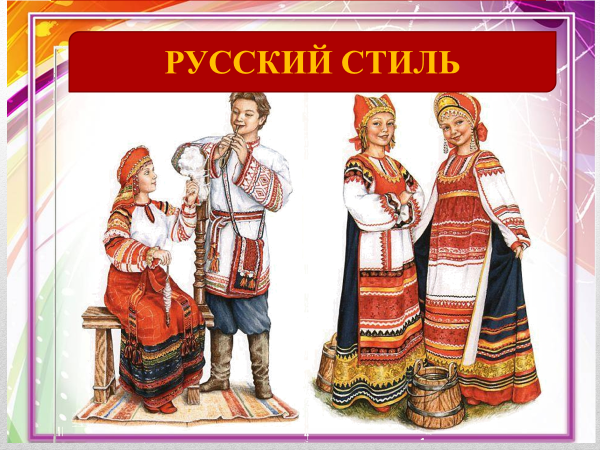 Мальчик:Здравствуй, весь честной народ,Вас сегодня праздник ждет!На других посмотреть, себя показать,О народном костюме всю правду узнать.Романушка:Собирались мы на праздникИ готовили наряд.По одежке всех встречают-Так в народе говорят!Ведущий:Действительно эту поговорку знают все, но немногим известно, что в старину, когда родилась эта поговорка, смысл её был немножко другой. Ещё 100 лет назад в деревнях по одежде узнавали, откуда человек родом, различали девицу и замужнюю женщину, догадывались о занятии человека. Вот и получалось, что встречали по одёжке.Во все времена создавали одежду с учетом традиций народа. По народному костюму можно получить информацию об истории государства. Конечно, сохранить старинную одежду было трудно, и сейчас увидеть её можно только в музее или на иллюстрации. Романушка:Я не стану сегодня сказки сказывать,А буду про русскую народную одежду рассказывать.А ты, Петрушка, домотканую дорожку раскатай,Да по ней пройтись  в костюмах приглашай.Пусть наряды свои они демонстрируют,Ну а гости им аплодируют.(Петрушка расстилает дорожку. Звучит музыка. Слайд № 2) 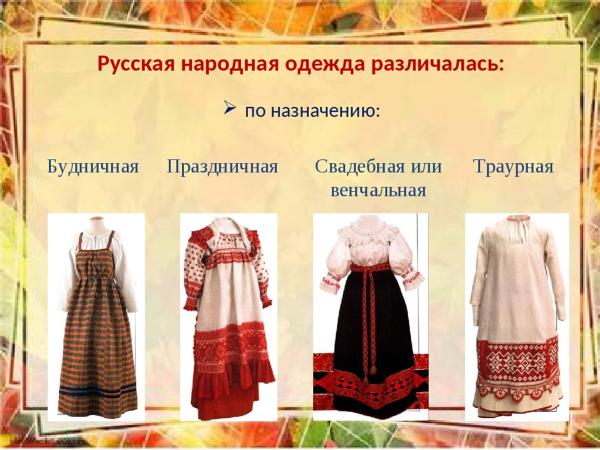 Ведущий:Женский народный костюм состоял из рубахи, сарафана, головного убора и обуви.( Слайд№ 3 с изображением женских головных уборов)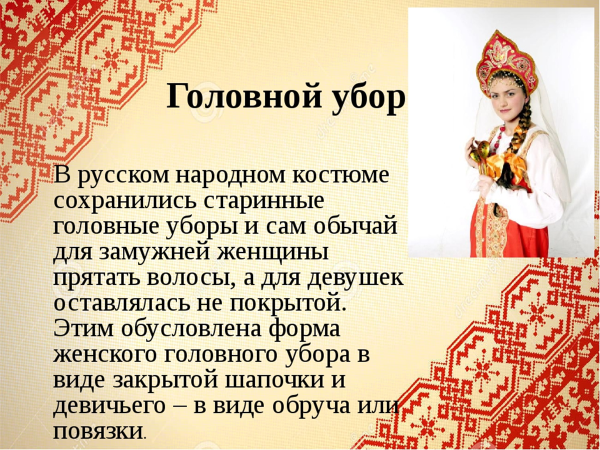 В русском костюме особое внимание уделялось головному убору. Это была своеобразная визитная карточка. По нему можно узнать из какой местности владелица, её возраст, социальная принадлежность- Какие головные уборы носили девушки до замужества? (венки, ленточки, повязки).- А причёски? (коса или распущенные волосы).-Какие головные уборы носили замужние женщины? (кокошники, шамшуры – головной убор с платком, башлык).Основными частями женского костюма были рубаха, сарафан.( Слайд №4  с изображением женской рубахи)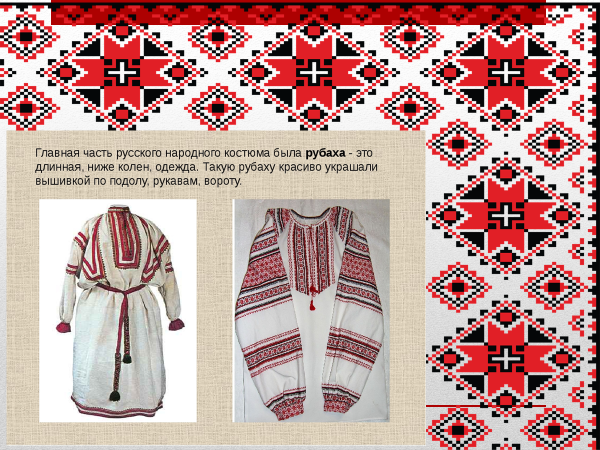  Женские рубашки шили повседневные для работы и праздничные. Было два вида рубашек – с воротушкой высоко обтягивающей шею воротом – стенкой и открытых « много не закрывающих грудь». Рубаху шили из белого полотна, сначала она была длинная, до пят, потом её укоротили. Украшали вышивкой прямыми и волнистыми линиями, крестами, квадратами, треугольниками, ромбами, кругами. Знаками изображали землю, солнце, воду, птиц, растения, животных (знаки эти называются - обереги, древние люди верили в чудодейственную силу этих знаков и считали, что они предохраняют человека от разных неприятностей, приносят в дом счастье).(Слайд № 5. Информация со слайда)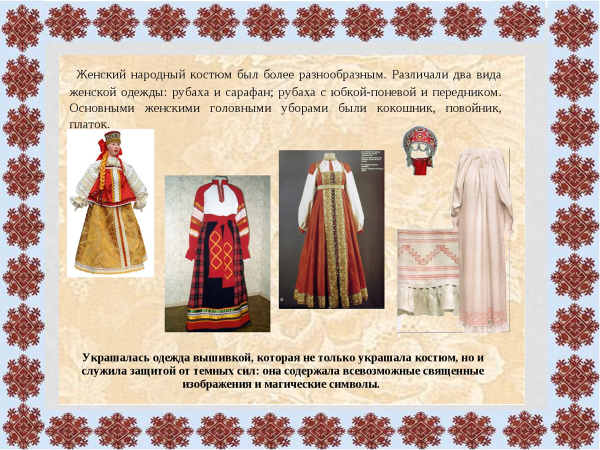 (  Звучит музыка.  Дефиле в сарафанах.Ведущий: Сарафан был основной частью костюма девицы. Он был повседневным и праздничным. Праздничный сарафан был красного цвета. Выйти в праздники выходные на люди в простом домотканом сарафане было зазорно.  Праздничные сарафаны берегли, их даже передавали по наследству. Шили сарафаны из пестряди, набивной холстины, шерсти, шелка, обшивали тесьмой да полосками крашеного холста. Слайд №6 . Информация со слайда.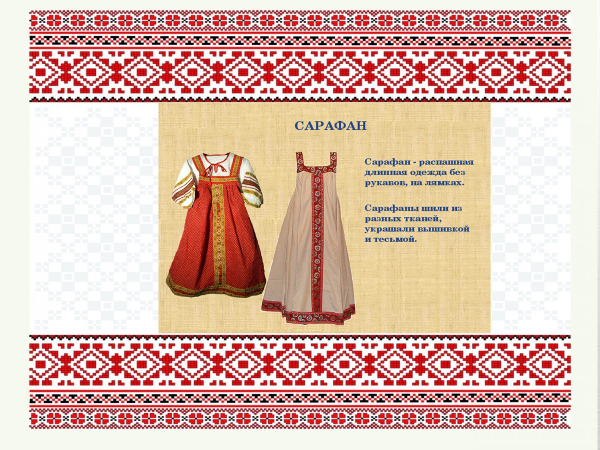 Слайд № 7. Информация со слайда)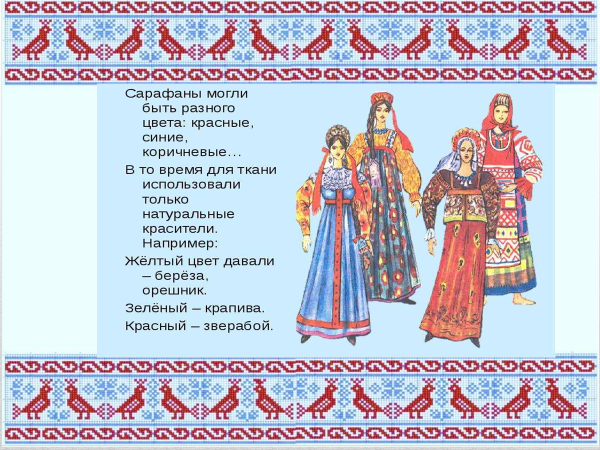 Сарафан – красный, голубой, жёлтый, коричневый. Красный цвет означает тепло, праздник.  В красном цвете русские видели много значений. Девушки в весенние праздники встречи весны надевали красные сарафаны. Красный цвет входил в костюмы невест. Со времён Древней Руси слово “красный” означает: красивый, весёлый, а потому праздничный, нарядный. В русском фольклоре мы встречаем выражения: весна красна, красна девица, красна красота (о красоте девушки). Красный цвет был связан с цветом зари, огня, с жизнью, ростом, солнцем-миром. Жёлтый – солнце, богатство. Голубой – небо, молодость. Коричневый – земля кормилица. Вся одежда была украшена вышивкой Романушка: Эй, девчата, выходите,                        Сарафаны покажите.                        Косоклиные, прямые,                         Шелковые, расшитые!( Исполняется танец « Хоровод». Слайд № 8)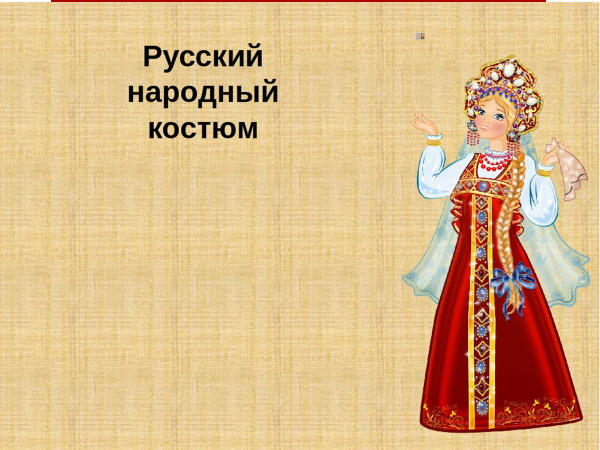 ( Слайд № 9.Информация со слайда. Представление «Романовский костюм».)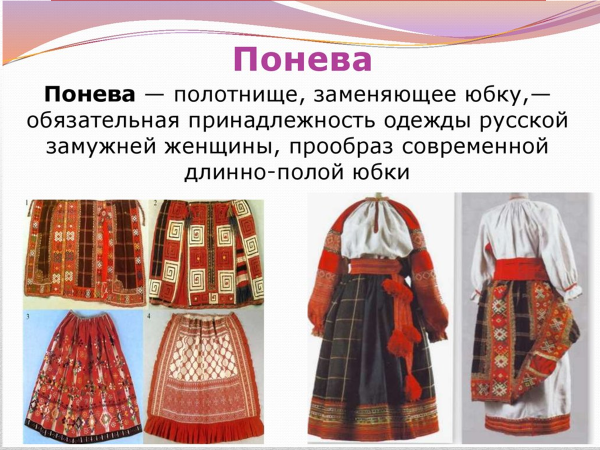 Романушка: Хороши костюмы наши,Мы споем сейчас и спляшем,И частушкой озорнойРассмешим народ честной.( Звучит музыка. «Частушки от Романушки»)Хороши костюмы наши,Мы споем сейчас и спляшем,И частушкой озорнойРассмешим народ честной.Костюмы наши  разные:Синие и красные.Не забудьте про зеленый,Чтобы был наряд веселый!У меня на головеКрасненький платочек.Лапти новые сплела,А в руке цветочек. Вон парнишка озорной,Он в рубахе расшитой.Кепку до бровей надвинул,Хоть пиши с него картину.Все:Мы вам пели и  плясал И костюмы показали,Вы о них не забывайтеИ почаще надевайте. ( Слайд № 10, 11 Информация со слайда)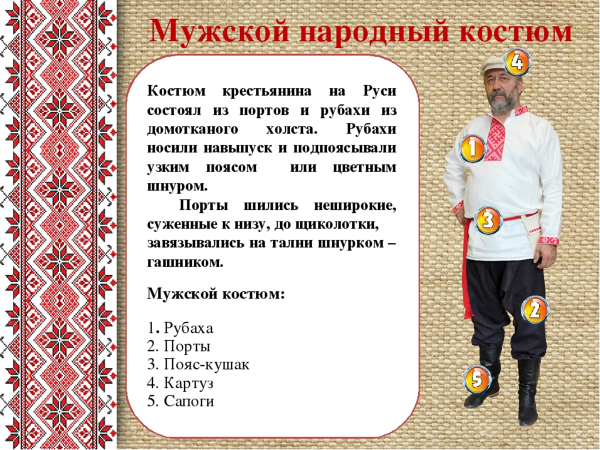 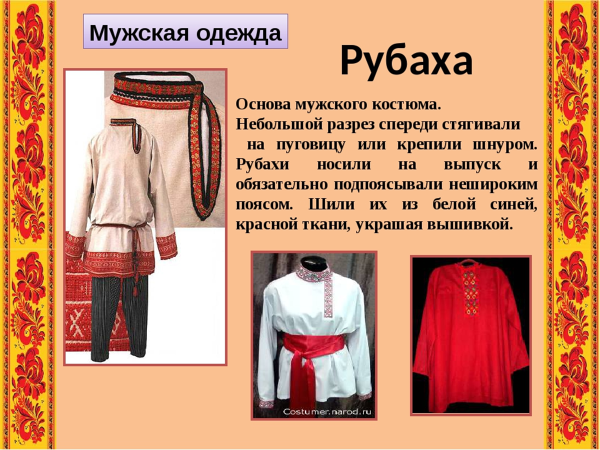 Ведущий: Мужской костюм состоял из рубахи, порт, пояса, головного убора и обуви. Рубаха мужчин имела более широкую пройму, вырез для шеи и прямой разрез слева, застегивающийся на пуговицу налево (косоворотка). Рубаха была с небольшим воротничком стойкой, но были и с простым вырезом по горловине. Длина рубахи была почти до колена, причем у молодых парней она была корче, а у стариков длиннее. Рубаха украшалась орнаментом, вышитым красной нитью, его располагали на застежке, воротнике, подоле. Носили рубаху навыпуск, подпоясав шнуром с кистями, завязанными сбоку, либо длинным тканым поясом. Концы пояса с обоих боков затыкались под пояс и свешивались вниз.Порты шились из двух кусков домотканого холста или сукна, в месте соединения вставлялась ширинка. Чаще всего порты имели темные оттенки. Позднее появились штаны. Они были шире, длиннее и имели карманы ( Слайд № 12)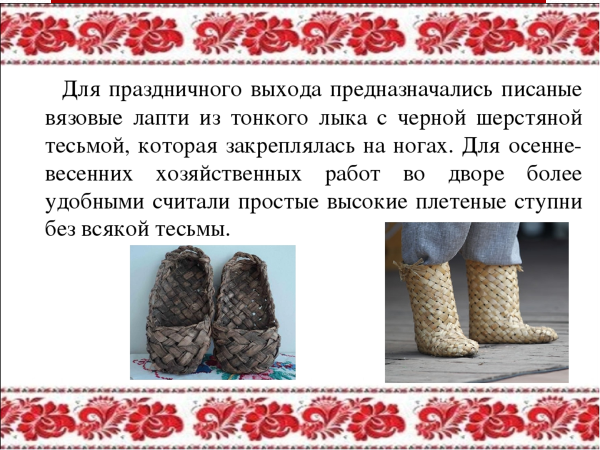 Головные уборы мужчин представлялись в виде шляпы или картуза (он имел козырек, круто, опускавшийся на лоб). Именно картуз был особенно популярен у молодых людей.Обувь была в виде лаптей с онучами завязками (оборами), позже появились  сапоги, зажиточные крестьяне имели валенки. ( Звучит музыка.  Демонстрация  мужского костюма.)( Исполняется  танец « Кадриль»)